საქართველოს განათლების, მეცნიერების,  კულტურისა და სპორტის მინისტრსბატონ მიხეილ ბატიაშვილსგანმცხადებელი:     .........................................................*პირადი ნომერი / საიდენტიფიკაციო კოდი ............................................................მისამართი; ტელ.ნომერი   .............................................................საქართველოს განათლების, მეცნიერების, კულტურისა და სპორტის სამინისტროს მიერ კონკურსის   „ორიენტირი“  - კულტურისა და ხელოვნების  სფეროში საგანმანათლებლო  და სამეცნიერო- კვლევითი საქმიანობის ხელშეწყობა“  ფარგლებში  დაფინანსებული პროექტის „--------------------„ (სახელწოდება)შესრულების  ანგარიშიბატონო მიხეილ,წარმოგიდგენთ საქართველოს განათლების, მეცნიერების, კულტურისა და სპორტის სამინისტროსა და ...................................... (*პროექტის განმახორციელებელი:  იურიდიული პირი ----------- საიდენტიფიკაციო კოდის მითითებით) შორის  გაფორმებული  № . . . . . . . .  ხელშეკრულებით განსაზღვრული ვალდებულებების შესრულების ანგარიშს.პატივისცემით,----------- 2019 წელი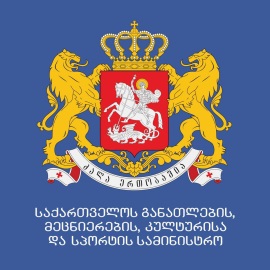 საქართველოს განათლების, მეცნიერების, კულტურისა და სპორტის სამინისტრო„კულტურის ხელშეწყობის პროგრამა“----------------------------------------------------------------------პროექტის სახელწოდებაანგარიში ზოგადი ინფორმაცია1.1პროექტის შემაჯამებელი მოკლე ანგარიშიპროექტის  განხორციელების (მიმდინარეობის) მოკლე აღწერაპროექტის შედეგი მედია       3.1  პროექტის ფარგლებში  პრესაში, ტელევიზიასა და ინტერნეტ გამოცემებში გამოქვეყნებული მასალები (ინტერნეტ ბმულების მითითებით)4. პროექტის ფარგლებში მომზადებული პროდუქტი4.1 მაგ. არსებობის შემთხვევაში:  ვებგვერდი, კომპაქტდისკი, ბეჭდვითი პროდუქცია, პარტიტურები,  და სხვ.5. პროექტის ფარგლებში განხორციელებული ღონისძიებები:5.1 კონფერენციები/ სემინარები/ სამუშაო შეხვედრები /რეპეტიციები/ კონცერტები/ სპექტაკლები/ გამოფენები და სხვ.6. პროექტზე დასწრების ფორმატი6.1 პროექტზე დასწრების ფორმატი6.2 დამსწრეთა რაოდენობა7. პროექტში მონაწილე ადამიანთა რაოდენობა7.1 არტისტები / მონაწილეები7.2 მენეჯმენტი/ საორგანიზაციო ჯგუფიშენიშვნა:* „პროექტის განმახორციელებელი“ ვალდებულია აღნიშნულ ანგარიშს დაურთოს ფინანსური ხარჯვის დამადასტურებელი დოკუმენტაცია,  ასევე პროექტის განხორციელების  ვიზუალური მასალა. *საქართველოს განათლების, მეცნიერების, კულტურისა და სპორტის  სამინიტროს სისტემაში/მმართველობის სფეროში შემავალი ორგანიზაციები, ვალდებულნი არიან წარმოადგინონ პროექტის განხორციელების  ამსახველი ვიზუალური მასალა. *საქართველოს განათლების, მეცნიერების,  კულტურისა და სპორტის სამინისტრო საჭიროების შემთხვევაში უფლებამოსილია მოითხოვოს დამატებით საბუთები.ანგარიშის შევსების თარიღი       -------------------------განმცხადებელი პირის ხელმოწერა:ბ.ა._ _  _  _  2019 წ.                                   დანართი  N4საქართველოს განათლების, მეცნიერების, კულტურისა და სპორტის სამინისტროსთან გაფორმებული ხელშეკრულების ნომერი/ თარიღი№ . . . . . . . .  მიმართულების სფერო / დარგი / კონკურსის სახელწოდებაპროექტის განმახორციელებელი:  იურიდიული /ფიზიკური პირი / / საიდენტიფიკაციო კოდის მითითებით/ ორგანიზაციის ხელმძღვანელიპროექტის მენეჯერი (საკონტაქტო ინფორმაცია)საქართველოს განათლების, მეცნიერების, კულტურისა და სპორტის სამინისტროდან მიღებული თანხის ოდენობაპროექტის საბოლოო ჯამური ბიუჯეტითანამონაწილე/პარტნიორი  ორგანიზაცია/ებიპროექტის განხორციელების პერიოდისაქართველოს კულტურისა და სპორტის სამინისტროდან გამოყოფილი აუთვისებელი თანხის ოდენობათანადაფინანსების ოდენობათვითდაფინანსების ოდენობაპროექტის ფარგლებში კანონმდებლობით დადგენილი, ბიუჯეტში გადახდილი /გადასახდელი თანხების ჯამური ოდენობა №თარიღიჟურნალის/ინტერნეტ პორტალის, ტელევიზიის  სახელწოდება1.2.3.4.5.6.№ამსახველი მასალაშემსრულებელი123№თარიღიდასახელებაშემსრულებელი ჩატარების ადგილი123მოსაწვევების რაოდენობაბილეთების რაოდენობადამსწრეთა საერთო რაოდენობა (თუ აქტივობაზე დასწრება თავისუფალია და არ ხდება მაყურებელთა მოწვევა, მოსაწვევის ან ბილეთის მეშვეობით, ჩაწერეთ დაახლოებითი რიცხვი, იხელმძღვანელეთ აუდიტორიასა და ღია სივრცეში ადგილების რაოდენობით ან მასშტაბით).დამსწრე შშმ პირთა საერთო რაოდენობა (თუ აუდიტორია არ იყო გათვლილი მხოლოდ შშმ პირებზე ჩაწერეთ დაახლოებითი რაოდენობა სხვა შემთხვევაში იხელმძღვანელეთ წინა პუნქტის რეკომენდაციით).მონაწილე პირთა საერთო რაოდენობამონაწილე ქალთა/გოგონათა საერთო რაოდენობამონაწილე მამაკაცთა/ვაჟთა საერთო რაოდენობამონაწილე შშმ პირთა საერთო რაოდენობაპროექტში მონაწილე კოლექტივების/ანსამბლების/ჯგუფების/დასების და სხვა საერთო რაოდენობაპროექტში მონაწილე კოლექტივების/ანსამბლების/ჯგუფების/დასების და სხვა, წევრთა საერთო  რაოდენობადასაქმებულ პირთა საერთო რაოდენობამენეჯმენტსა და ადმინისტრირების საკითხებში დასაქმებულ პირთა რაოდენობაპროფესიული პერსონალის რაოდენობადამხმარე პერსონალის რაოდენობადასაქმებულ შშმ პირთა საერთო რაოდენობადასაქმებულ ახალგაზრდა პირთა რაოდენობა (14-29 წლამდე)გენდერული ბალანსი წამყვან თანამდებობაზე (დირექტორი ქალი/მამაკაცი)მომუშავე ქალთა საერთო რაოდენობამომუშავე მამაკაცთა საერთო რაოდენობადასაქმებული დევნილის სტატუსის მქონე ქალთა/გოგონათა რაოდენობადასაქმებული დევნილის სტატუსის მქონე მამაკაცთა/ვაჟთა რაოდენობა